March for Life 2016Washington DCJanuary 25-29, 2017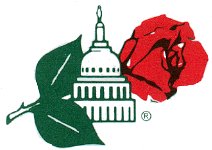 ST. MARY MAGDALENEPro-Life PilgrimageTotal Cost: $750Includes: Flight, housing, 2 meals/dayTeen Information:Full Name (As it appears on driver’s license or photo ID used for travel): _________________________________________________________________________________________________ Birthdate: _____/_____/_________ Grade: _______ Cell Phone: (_________)_____________________E-mail: ________________________________________________________________________________________Parent Information:Name: _______________________________________________ Phone: (_________)_____________________ Parent e-mail: ________________________________________________________________________________As the parent/guardian of ____________________, I give permission for him/her to participate in the March for Life Pilgrimage on January 25-29, 2017. I understand that all teen pilgrims must have a 2016-2017 GS24 Registration From on file for medical and liability purposes. I also understand and accept that if any behavioral or unexpected medical issues were to arise, which required that the teen be sent home, I accept any expenses thereof as my responsibility.*The GS24 Registration Form can be found on the parish website. Please turn it in with this form, if you haven’t already done soParent Signature: _______________________________________________ Date: _____/_____/_________Teen Pilgrims: Please respond to the questions on the following page with detailed, thoughtful answers. Handwritten or typed responses will both be accepted. Attach extra pages, as necessary. By completing this form to attend this historical, pro-life event, it is implied that you believe that human life, in all its stages, should be protected and valued. Please explain why you believe this to be true.How active have you been in youth ministry at St. Mary Magdalene parish? Explain your level of involvement.In your life, thus far, how have you concretely demonstrated your concern for upholding the dignity of all human persons? Please be specific by giving examples of your pro-life work at St. Mary Magdalene, at your school, and/or in the community. Describe your relationship with Christ at this time? Describe your prayer life. Why do you want to go on this pilgrimage? Teen Signature: _______________________________________________ Date: _____/_____/_________